Предмет: Додатне информације и појашњења конкурсне документације бр. ЈНОП/1-2020/ИП - Јавна набавка услуге израде пројектно техничке документације за грађевинску дозволу (ПГД) за изградњу стадиона у Крушевцу. ПИТАЊЕ:На страни 23/57, тачка 2 - Пословни капацитет - у услову стоји "Од чега један уговор који се односи на пројектовање спортских објеката у минималном износу од 20.000.000,00 динара без ПДВ-а". Као доказ тражи се потврда, Уговор и фотокопија рачуна. Питање је: Да ли ће бити прихваћена референца која тренутно нема коначан рачун, а има Уговор и потврду да је пројекат у току?  ОДГОВОР НА ПИТАЊЕ: Пројекти који су у току не могу бити прихваћени за доказивање пословног капацитета, јер је поред Уговора који је неопходно приложити потребна и Потврда наручиоца која се издаје као доказ да је посао изведен квалитетно и уговореном року у складу са Обрасцем и свим елементима наведеним конкурсном документацијом. Комисија за јавну набавку                                                                                                             ЈНОП/1-2020/ИП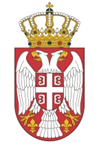 Република СрбијаВЛАДАКАНЦЕЛАРИЈА ЗА УПРАВЉАЊЕ ЈАВНИМ УЛАГАЊИМАКомисија за јавну набавкуНемањина 11, БеоградБрој: ЈНОП/1-2020/ИП20.02.2020. године